Master’s Program: Peace and Conflict Studies (PCS) Course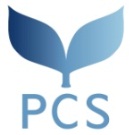 2024 Personal StatementMake sure to read the directions on page 17 of the Admission Information.Make sure to write your name and nationality at the beginning of each page.Stay within 3 pages (maximum 1,000 words).-------------------------------------------------------------------------------------------------------------------------------------------------